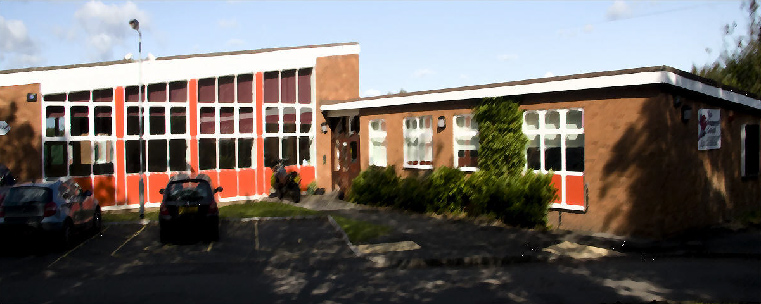 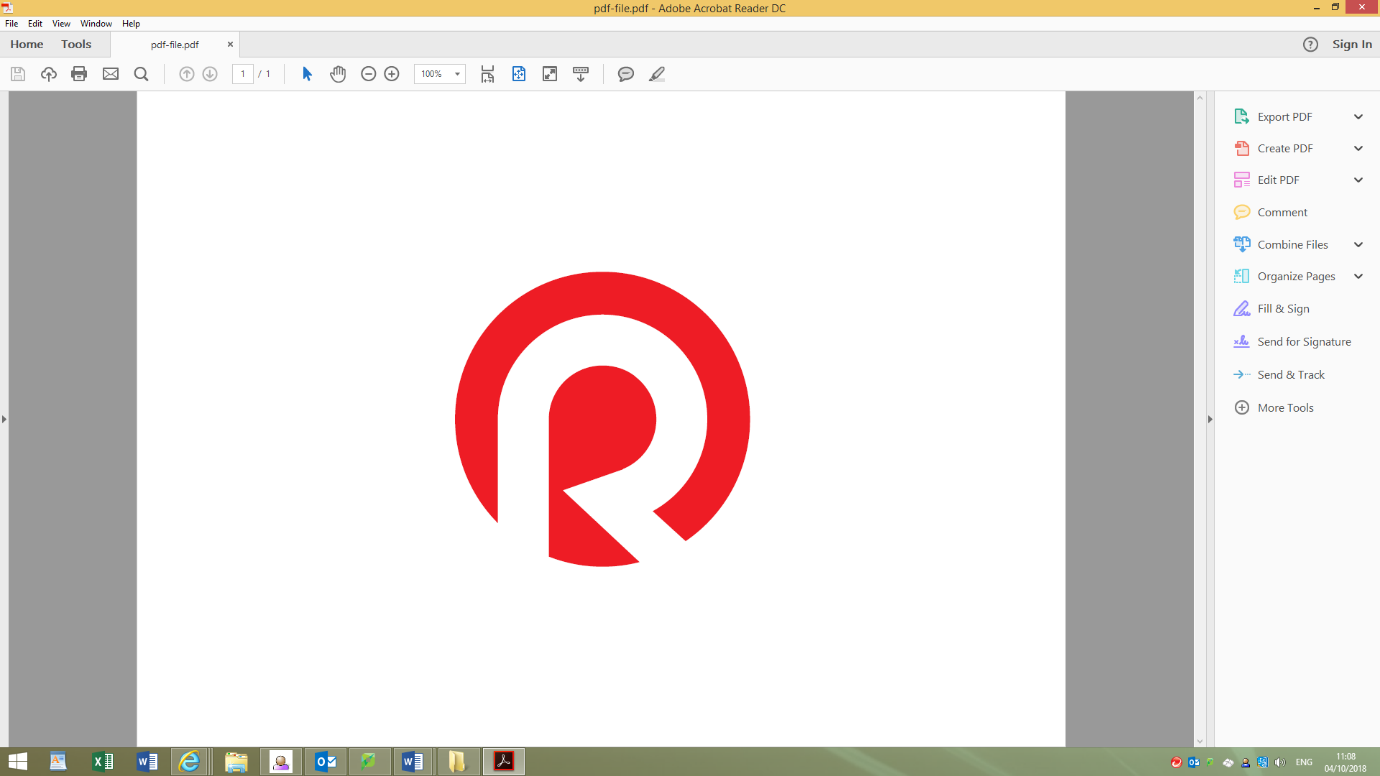 Contents                                                        1.     Introduction                                                                                             	 2.     Aims                                                                                                          	3.     Statutory guidance                                                                                 	 4.     Links with other policies                                                                         	 5.     Delivery of the programme                                                                   	6.     Pupils with special educational needs and disabilities (SEND)         	           7.     Roles and responsibilities:6.1 The Trust                                                                                           	  6.2 Dudley Council                                                                    		  6.3 Headteacher                                                           			             6.4 Staff                                                                                                       6.5 Parents/Carers                                                                                	8.     Right to be excused from sex education                                             	               9.     Working with external agencies                                                        		  10.   Safeguarding, reports of abuse and confidentiality                           		 1.   IntroductionRosewood School is aware that children and young people are growing up in an increasingly complex world and living their lives seamlessly on and offline. This presents many positive and exciting opportunities, but also challenges and risks. In this environment, children and young people need to know how to be safe and healthy, and how to manage their academic, personal and social lives in a positive way.2. AimsThe  aim  of  RSE  is  to  give  young  people  the  information  they  need  to  help  them develop healthy, nurturing relationships of all kinds, not just intimate relationships. It should enable them to know what a healthy relationship looks like and what makes a good friend,  a good  colleague  and  a  successful  marriage,  civil  partnership  or  other type  of  committed  relationship.    It should also cover contraception, developing intimate relationships and resisting pressure to have sex (and not applying pressure). It should teach what acceptable and unacceptable behaviour in relationships is.  This will help students understand the positive effects that good relationships have on their mental wellbeing, identify when relationships are not right and understand how such situations can be managed.The Schools RSE policy will provide clear progression from what is taught in primary in Relationships Education.  We will build on the foundation of RE and, as students grow up, at the appropriate time extend teaching to include intimate relationships. Alongside being taught intimate relationships, students will   also   be   taught   about   family   relationships,   friendships   and   other   kinds   of relationships that are an equally important part of becoming a successful and happy adult.Teaching of RSE in Rosewood School will enable students:•   To   distinguish   between   content   and   experiences   that   exemplify   healthy relationships and those that are distorted or harmful;•   To understand the benefits of healthy relationships to their mental wellbeing and self-respect and to understand that unhealthy relationships can have a lasting, negative impact on mental wellbeing;•   to believe they can achieve goals and that in order to achieve those goals they must stick at the tasks despite the challenges they may face;•   to  be  taught  the  facts  and  the  law  about  sex,  sexuality,  sexual  health  and gender identity in an age-appropriate and inclusive way;•   to recognise when relationships (including family relationships) are unhealthy or  abusive  (including  the  unacceptability  of  neglect,  emotional,  sexual  and physical  abuse  and  violence  including  honour-based  violence  and  forced marriage) and strategies to manage this or access support for themselves or others at risk;•   to recognise risks, harmful content and contact, and how and when to report issues to keep them safe online;•   to, within the law, be well equipped to make decisions for themselves about how to live their own lives in the future, whilst respecting the right of others to make their own decisions and hold their own beliefs.3. Statutory GuidanceThe Relationships Education, Relationships and Sex Education and Health Education (England) Regulations 2019 made under sections 34 and 35 of the Children and Social Work  Act  2017  make  Relationships  Education  compulsory  for  all  pupils  receiving primary education and Relationships and Sex Education (RSE) compulsory for all pupils receiving   secondary   education.      The   regulations   also   make   Health   Education compulsory in Schools.This policy was developed in response to:•  Statutory guidance on RSE and health education•  Keeping children safe in education: for schools and colleges•  Behaviour and discipline in schools: guidance for headteachers and staff•  Equality Act 2010: advice for schools•  Special educational needs and disability code of practice: 0 to 25 years•  Alternative provision•  Mental health and behaviour in schools•  Preventing and tackling bullying•  Cyber bullying: advice for headteachers and school staff•  Advice for parents and carers on cyber bullying•  Sexual violence and sexual harassment between children in schools and colleges•  Promoting fundamental British values as part of SMSC in schools•  National Citizen Service: guidance for schools and colleges4. Links with other policiesThis policy should be read in conjunction with the following Trust/Academy policies:•  Safeguarding Policy•  Anti-Bullying Policy•  E-Safety Policy•  Equality Information5. Delivery of the programmeThe   school  acknowledges   that   high-quality,   evidence-based   and   age-appropriate teaching can help pupils prepare for the opportunities, responsibilities and experiences of  adult  life  as  well  as  promoting  the  spiritual,  moral,  social,  cultural,  mental  and physical development of pupils both at school and in society.RSE will be set in the context of a wider whole-school approach to supporting pupils to be safe, happy and prepared for life beyond school.  The curriculum on relationships and sex will complement and be supported by, the schools wider policies on   behaviour,   inclusion,   respect   for   equality   and   diversity,   anti-bullying   and safeguarding.  RSE will sit within the context of the schools broader ethos and approach to developing pupils socially, morally, spiritually and culturally; and its pastoral care system.The curriculum on health education will similarly complement, and be supported by, the schools education on healthy lifestyles through physical education, food technology, science and its sport, extra-curricular activity and school food.Rosewood School will deliver the content set out in Appendix 2 in the context of a broad and   balanced curriculum.   Effective teaching will ensure that core knowledge is broken down into units of manageable size and communicated clearly to pupils, in a carefully sequenced way, within a planned programme of lessons. Teaching will include sufficient well-chosen opportunities and contexts for pupils to practice applying and embedding new knowledge so that it can be used skillfully and confidently in real life situations.The  lead  teacher  will  work  closely  with  colleagues  in  related curriculum   areas   to   ensure   Relationships   Education,   RSE   and   Health   Education programmes  complement  each  other  and  do  not  duplicate,  content  covered  in national curriculum subjects such as citizenship, science, computing and PE.6. Pupils with special educational needs and disabilities (SEND)Relationships Education, RSE and Health Education will be accessible for all pupils. High quality teaching is differentiated and personalised, this is the starting point to ensure accessibility for all pupils. Rosewood School will also be mindful of the preparing for adulthood outcomes as set out in the SEND code of practice, when preparing these subjects for pupils with SEND.The School is aware that some pupils are more vulnerable to exploitation, bullying and other issues due to the nature of their SEND.  Relationships Education can also be a priority for some pupils, for example some with Social, Emotional and Mental Health Needs or learning disabilities.For some pupils there may be a need to tailor content and teaching to meeting the specific needs of children at different development stages.7. Roles and Responsibilities	7.2 Teaching Staff will ensure that:•  All pupils make progress in achieving the expected educational outcomes;•  The subjects are well led, effectively managed and well planned;•  That the quality of provision is subject to regular and effective self-evaluation;•  That the subjects are resourced in a way that ensures the Academy can fulfil its legal obligations.7.3 HeadteacherThe Headteacher/Head of School will ensure that:• All staff are informed of the policy and the responsibilities included within the policy;• All teachers explore how new pedagogies and technology can be fully utilised to support subjects;• The teaching of RSE is monitored to ensure that it is delivered in ways that are accessible to all pupils with SEND;• The School works with parents/carers when planning and delivering RSE topupils.• Clear information is provided to parents/carers on the subject content and the right to request that their child is withdrawn.7.4  StaffAll staff will ensure that:•  Ground rules are negotiated with the group before embarking on lessons of a sensitive  nature  so  that  both  the  staff  and  pupils  can  work  together  in  a supportive atmosphere in which all members can speak with confidence and without fear of embarrassment, anxiety or breach of confidentiality;•  All  students  are  offered  the  opportunity  to  explore  ideas,  situations  andfeelings in an atmosphere of confidence and support;•  At  all  times  teaching  will  take  place  in  the  context  of  an  explicit  moral framework;•  All  points  of  view  they  may  express  during  the  course  of  teaching  RSE  areunbiased;• The teaching of RSE is delivered in ways that are accessible to all pupils withSEND;• The   emphasis   of   teaching   RSE   will   always   be   the   importance   and understanding of personal relationships and the right of the individual to make informed choices;• Issues  of  stereotyping,  sexual  equality,  harassment,  rights  and  legislationunderpin the teaching of RSE;•  Where  appropriate  they  direct  pupils  to  seek  advice  and  support  from  an appropriate agency or individual. It is inappropriate for staff to give students personal advice on matters such as contraception;• Where a student has embarked on a course of action likely to place them atrisk,  the  member  of  staff  will  ensure  that  the  student  is   aware  of  the implications of their behaviour.  The member of staff should refer any potential concerns to the Designated Safeguarding Lead.7.5 Parents/CarersRosewood School acknowledges the key role that parents/carers play in the development of  their  children’s  understanding  about  relationships.  Parents  are  the  first educators of their children.  They have the most significant influence in enabling their children to grow and mature and to form healthy relationships.All Parents/Carers will be:•   Given every opportunity  to  understand  the  purpose  and  content  ofRelationships Education and RSE;•	Encouraged to participate in the development of Relationships Education and RSE;•   Able to discuss any concerns directly with the School.8.   Right to be excused from sex educationParents have the right to request that their child be withdrawn from some or all of sex education delivered as part of statutory RSE.   The School, before granting any  such  request,  will  require  the  Headteacher to  discuss  the request with the parent and, as appropriate, with the  child to ensure that their wishes are understood and to clarify the nature and purpose of the curriculum.Following  the  discussions,  except  in  exceptional  circumstances,  the School  will respect the parents’ request to withdraw their child, up to and until three terms before  the  child  turns  16.   After  that  point,  if  the  child  wishes  to  receive  sex education rather  than be withdrawn, the school should make arrangements to provide the child with sex education during one of those terms.The Headteacher will ensure that where a pupil is excused from sex education, the pupil will receive appropriate, purposeful education during the period of withdrawal.There is no right to withdraw from the national curriculum.9.   Working with external agenciesRosewood School is aware that working with external partners will enhance the delivery of  RSE  and  will bring  in  specialist  knowledge  and implement different ways of engaging with young people.When Rosewood School uses external agencies, they will check the credentials of the visiting organisation and any visitors linked to the agency.  The School will also ensure   that   the   teaching   delivered   by   the   visitor   fits   with   the   planned programme and the published policy.Schools will work with external agencies to ensure that the content delivered is age-appropriate  and accessible for  all pupils.   Any materials that are used as part  of  the  delivery  must  be  approved  by  the School  in  advance  of  the session.The School will ensure that the visitor is aware of aspects of confidentiality and understands how safeguarding reports should be dealt with in line with the Schools Safeguarding Policy.10.  Safeguarding, reports of abuse and confidentialityRosewood School recognises that at the heart of RSE, the focus is on keeping children safe,  and  acknowledges  the  significant  role  Schools  have  in  preventative education.At Rosewood, we will allow children an open forum to discuss potentially sensitive issues.   Such discussions can lead to increased safeguarding reports. Children  will  be  made  aware  of  the  processes  to  enable  them  to  raise  their concerns or make a report and how any report will be handled.   This will also include processes when they have a concern about a peer or friend.In line with the document Keeping Children Safe in Education (KCSIE), all staff are  aware  of  what  to  do  if  a  child  tells  them  that  they  are  being  abused  or neglected.  Staff are also aware of need to manage the requirement to maintain an  appropriate  level  of  confidentiality.   This  means  only  involving  those  that need to be involved, such as the Designated Safeguarding Lead and children’s social care. A member of staff will never promise a child that they will not tell anyone about a report of abuse, as this is not in the best interests of the child.The involvement of the Designated Safeguarding Lead (or Deputy Designated Safeguarding  Lead)  will  ensure  that  trusted,  high  quality  local  resources  are engaged, links to the police and other agencies are utilised and the knowledge of the any particular local issues it may be appropriate to address in lessons.Relationships Education Content (Primary)                                                                 Appendix 1Families and people who care for mePupils should know•   that families are important for children growing up because they can give love, security and stability.•   the characteristics of healthy family life, commitment to each other, including in times of difficulty, protection and care for children and other family members, the importance of spending time together and sharing each other’s lives.•   that others’ families, either in school or in the wider world, sometimes look different from their family, but that they should respect those differences and know that other children’s families are also characterised by love and care for them.•   that stable, caring relationships, which may be of different types, are at the heart of happy families, and are important for children’s security as they grow up.•   that marriage/civil partnership represents a formal and legally recognised commitment of two people to each other which is intended to be lifelong.•   how to recognise if family relationships are making them feel unhappy orunsafe, and how to seek help or advice from others if needed.Caring friendshipsPupils should know:•   how important friendships are in making us feel happy and secure, and how people choose and make friends.•   the characteristics of friendships, including mutual respect, truthfulness, trustworthiness, loyalty, trust, sharing interests and experiences and support with problems and difficulties.•   that healthy friendships are positive and welcoming towards others, and do not make others feel lonely or excluded.•   that most friendships have ups and downs, and that these can often beworked through so that the friendship is repaired or even strengthened, and that resorting to violence is never right.•   how to recognise who to trust and who not to trust, how to judge when a friendship is making them feel unhappy or uncomfortable, how to manage these situations and how to seek help or advice from others, if needed.Respectful relationshipsPupils should know:•   the importance of respecting others, even when they are very different from them (for example, physically, in character, personality or backgrounds), or make different choices or have different preferences or beliefs.•   the conventions of courtesy and manners.•   the importance of self-respect and how this links to their own happiness.•   that in school and in wider society they can expect to be treated with respect by others, and that in turn they should show due respect to others, including those in positions of authority.•   about different types of bullying (including cyberbullying), the impact of bullying, responsibilities of bystanders (primarily reporting bullying to an adult) and how to get help.•   what a stereotype is, and how stereotypes can be unfair, negative ordestructive.•   the importance of permission-seeking and giving in relationships with friends, peers and adults.Online relationshipsPupils should know:•   that people sometimes behave differently online, including by pretending to be someone they are not.•   that the same principles apply to online relationships as to face-to-face relationships, including the importance of respect for others online including when we are anonymous.•   the rules and principles for keeping safe online, how to recognise risks, harmful content and contact, and how to report them.•   how to critically consider their online friendships and sources of information including awareness of the risks associated with people they have never met.•   how information and data is shared and used online.Being safe                Pupils should know:what sorts of boundaries are appropriate in friendships with peers and others (including in a digital context).about the concept of privacy and the implications of it for both children and adults; including that it is not always right to keep secrets if they relate to being safe.that each person’s body belongs to them, and the differences between          appropriate and inappropriate or unsafe physical, and other, contact.how to respond safely and appropriately to adults they may encounter who they do not know.how to ask for advice or help for self and for others, and to keep trying until they are heard, including having the vocabulary and confidence to report concerns or abuse. where to get advice from e.g. family, school and/or other source.Relationships and Sex Education Content (Secondary)                                     Appendix 2Rosewood School will continue to develop knowledge on topics specified for primary schools (appendix 1) and in addition, cover the following content by the end of secondary:Families               Pupils should know:Respectful relationships, including friendships•    that there are different types of committed, stable relationships.•	how  these  relationships  might  contribute  to  human  happiness  and their importance for bringing up children.•	what marriage and civil partnerships are, including their legal status e.g.   that   marriage   and   civil   partnerships   carry   legal   rights   and protections not available to couples who are cohabiting or who have married, for example, in an unregistered religious ceremony.•    why marriage is an important relationship choice for  many couplesand why it must be freely entered into.•	the  characteristics  and  legal  status  of  other  types  of  long-term relationships.•	the roles and responsibilities of parents with respect to the raising of children.•    how  to:  determine  whether  peers,  adults  or  sources  of  informationare  trustworthy,  judge  when  a  family,  friend,  intimate  or   other relationships is unsafe (and to recognise this in others’ relationships); and, how to seek help or advice, including reporting concerns about others, if needed.Pupils should know:•   the characteristics of  positive and healthy friendships  (both  on and offline) including: trust, respect, honesty, boundaries, privacy, consent and    the    management    of    conflict,    reconciliation    and    ending relationships.    This    includes    different    (non-sexual)    types    of relationship.•   how stereotypes, in particular stereotypes based on sex, gender, race, religion, sexual orienation or disability, can cause damage (e.g. howOnline andMediathey   might   normalise   non-consensual   behaviour   or   encourage prejudice).•   that in school and in wider society they can expect to be treated with respect by others, and that in turn they should show due tolerance and   respect   to   others   and   others'   beliefs,   including   people   in positions of authority.•   about different types of bullying (including cyberbullying), the impact of bullying, responsibilities of bystanders to report bullying and how and where to get help.•   that   some   types  of   behaviour   within  relationships   are   criminal,including violent behaviour and coercive control.•   what  constitutes  sexual  harassment  and  sexual  violence  and  why these are always unacceptable.•   the  legal  rights  and  responsibilities  regarding  equality  (particularly with  reference  to  the  protected  characteristics  as  defined  in  the Equality Act 2010) and that everyone is unique and equal.Pupils should know:•   their rights, responsibilities and opportunities online, including that the same expectations of behaviour apply online and offline.•   about online risks, including that any material someone provides to another has the potential to be shared online and the difficulty of removing potentially compromising material placed online.•   not to provide material to others that they would not want shared further and not to share personal material which is sent to them.•   what to do and where to get support to report material or manage issues online.•   the impact of viewing harmful content.•   that specifically sexually explicit material often presents a distorted picture of sexual behaviours, can damage the way people see themselves in relation to others and negatively affect how they behave towards sexual partners.•   that sharing and viewing indecent images of children (including those created by children) is against the law.•   how information and data is generated, collected, shared and usedonline.Being safe           Pupils should know:•   the concepts of, and laws relating to, sexual consent, sexual exploitation, abuse, grooming, coercion, harassment and domestic abuse and how these can affect current and future relationships.•   how people can actively communicate and recognise consent from others, including sexual consent, and how and when consent can be withdrawn (on and offline).Intimate and sexual relationships, including sexual healthPupils should know:•   how to recognise the characteristics and positive aspects of healthy one-to-one intimate relationships, which include mutual respect, consent, loyalty, trust, shared interests and outlook, sex and friendship.•   that all aspects of health can be affected by choices they make in sex and relationships, positively or negatively, e.g. physical, emotional, mental, sexual and reproductive health and wellbeing.•   the facts about reproductive health, including fertility and the potential impact of lifestyle on fertility for men and women.•   that there are a range of strategies for identifying and managing sexual pressure, including understanding peer pressure, resisting pressure and not pressurising others.•   that they have a choice to delay sex or to enjoy intimacy without sex.•   the facts about the full range of contraceptive choices and options available.•   the facts around pregnancy including miscarriage.•   that there are choices in relation to pregnancy (with medically and legally accurate, impartial information on all options, including keeping the baby, adoption, abortion and where to get further help).•   how the different sexually transmitted infections (STIs), including HIV/AIDs, are transmitted, how risk can be reduced through safer sex (including through condom use) and the importance of and facts about testing.•   how prevalence of some STIs, the impact they can have on those who contract them and key facts about treatment.•   how the use of alcohol and drugs can lead to risky sexual behaviour.•   how to get further advice, including how and where to accessconfidential sexual and reproductive health advice and treatmentCore Themes: Health & Wellbeing, Rights, Responsibilities & British Values, Life Beyond School, Relationships & Sex Education, Staying Safe Online & Offline and Celebrating Diversity & Equality. (Guidance from PSHE Association, Cre8tive Resources, EC Publishing and Dudley Gov Statistics)Topic Areas: Personal Identity, Healthy Lifestyles, Keeping Safe, British Values, Crime, Healthy Relationships, Relationships and Sex Education, Relationship Safety, Valuing Difference, Rights and Responsibilities, Economic Wellbeing, Employability and Enterprise, and Career Progression. (Guidance from PSHE Association, Cre8tive Resources, EC Publishing and Dudley Gov Statistics)National Awareness & Celebration Days: Black History Month (October)Remembrance Day (13th November)Anti-Bullying Week (14th – 18th November)Road Safety Week (14th – 20th November)Children in Need (18th November)Children’s Mental Health Week (6th – 12th February)Safer internet Day (14th February)Fairtrade Fortnight (21st February – 6th March)National Careers Week (6th – 11th March)Mental Health Awareness Week (13th May)Pride Month (June)World Environment Day (5th June)Additional Celebration and Awareness Days to be included at teacher discretion. During Awareness Days/Weeks students may be timetabled to take part in trips, visits, and lessons with visitors.Year GroupAutumnAutumnSpringSpringSummerSummerYear GroupAutumn 17 weeksAutumn 27 weeksSpring 17 weeksSpring 25 weeksSummer 16 weeksSummer 27 weeksYear 5Building RelationshipsBehaviour, Respect & FriendshipLife Beyond SchoolGrief & Loss, The EnvironmentHealth & WellbeingWellbeing, EmotionsStaying Safe OnlineCareers, Age Ratings, Media AwarenessStaying Safe OfflineHealthy Choices, First Aid, SafetyCelebrating Diversity & EqualityOnline Safety, Gender IdentityYear 6Building RelationshipsBehaviour, Respect & FriendshipLife Beyond SchoolGrief & Loss, The EnvironmentHealth & WellbeingWellbeing, EmotionsStaying Safe OnlineCareers, Age Ratings, Media AwarenessStaying Safe OfflineHealthy Choices, First Aid, SafetyCelebrating Diversity & EqualityOnline Safety, Gender IdentityYear 7Celebrating DifferencesIdentity, Citizenship, NationalitiesPuberty & Body DevelopmentPuberty, Body Development, EmotionsPolitics, Parliament & MeVoting, General Elections, Democracy, Making LawsStaying Safe Online & OfflineDrugs, Gangs, Knife Crime, Peer PressureManaging ChangeCommunities, Sleep, Teamwork, Skills & QualitiesFriendships, Respect & RelationshipsConsent, Friendships, Toxic Masculinity, PositivityYear 8Physical Health & Mental WellbeingHealth & Wellbeing, Child Abuse, Stress Management, Healthy EatingLaw, Crime & SocietyLaw, Rights, Society, CommunityProud to be Me!Self Esteem, Body Image, Budgeting & Finance, CareersIdentity, Relationships & Sex EducationLGBT & Gender, Love, Consent, RelationshipsDangerous Society Online & OfflineCounty Lines (Gangs), Drugs, Online Safety, AlcoholLGBTQ+ ExploredLGBT, Gender Issues, Trans IssuesYear 9Combating Extremism & TerrorismTerrorism, Extremism, Fake News, MediaSex, The Law & ConsentConsent, FGM, Contraception, Sexual HealthLegal & Illegal DrugsCannabis, Illegal Drugs, Drug Addiction, Volatile Substance AbuseEssential Life SkillsPicking Options, First Aid, Conflict Management, BudgetingContraception & STIsContraception, HIV & AIDS, STI’s & STD’s, Risky Activities in RelationshipsBody ConfidenceMedia &  Photoshop, Body Confidence, Grief & Loss, Cancer PreventionYear 10Exploring British ValuesBritish Values, Human Rights, LGBTRights & ResponsibilitiesConsumer Rights, Employment Rights, Social Media, Personal FinanceExploring Relationships & Sex EducationSexting, Pornography, Sexual Abuse & Rape, Domestic Violence, CSEViolence, Crime and Seeking SafetyHonour Based Violence, Gambling, Modern Day Slavery, Knife CrimeExploring World IssuesBrexit, Fair Trade, Women’s Rights, AID, Peace & ConflictMental Health & WellbeingEmotional Wellbeing, Mental Health, Child Abuse, Self-HarmYear 11Your Future & BeyondCareers, CV Writing, Interviews, Personal StatementsSexual HealthContraception, Cancer, STI’s & STD’s, Sexual HealthStaying SafeDrugs, Festivals, Sexualisation in the MediaAdult Health & Looking After YourselfParenthood, Pregnancy, Love & Abuse, Cancers, Organ Donation & Medical EthicsPreparation for Work ExperienceRevision SessionsInterviewsEXAM LEAVE